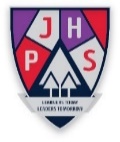 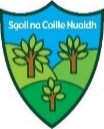 A Phàrantan agus Luchd-cùraim,Seo sinn aig toiseach bliadhna sgoile ùr.  Tha mi cho toilichte ar clann fhaicinn air ais, deiseil airson ionnsachadh agus a’ dèanamh fiughar gun teirm ùr. Fhad’ s a tha riaghailtean a thaobh COVID air atharrachadh tha sinn a’ dèanamh fiughair ri bliadhna sgoinneil a tha romhainn.  Tha sinn a chuir air dòigh planaichean airson tachartasan far am bi cothrom aig pàrantan is luchd-curaim a’ tighinn còmhla airson a’ coinneachadh ri na tidsearan agus ri faicinn ionnsachadh na cloinne.Am bliadhna tha mi a’ faighinn taic bhon Sgioba Ceannardais, gach fear le dleastanas diofraichte anns an sgoil:Lynsey Abercrombie- Iar-Cheannard le dleastanas airson Gàidhlig, Cùram Cloinne agus Feumlachdan taice a bharrachd – clan fo chùram na comhairle agus Dìon-cloinne Lesley Stewart- Iar-Cheannard le dleastanas airson Feumlachdan taice a bharrachd - Ionnsachadh agus Slàinte is SunndJen Baldie- Prìomh Thidsear LitearrachdJoanne Fulton- Prìomh Thidsear Àireamhachd is MatamataigKim Gorry- Prìomh Thidsear (Maoineachadh Cothromas nan Sgoilearan) - Ion-Ghabhaltas (Feumlachdan taice a bharrachd)Adam McColgan-Smith- Prìomh Thidsear Foghlam tro Mheadhan na GàidhligLynn Paul – Prìomh Thidsear (Maoineachadh Cothromas nan Sgoilearan) – Tràth-Thaice (P1-P3) Bidh an sgioba ag obair còmhla airson taic a thoirt gu na sgoilearan mun chuairt na sgoile.  ‘S dòcha gum bi diofar chothroman aig do phàiste thairis air a bhliadhna ri bhith ag obair le diofar luchd-obrach. Dèan cinnteach gun toir sibh sùil mhionaideach air a’ chuairt-litir seo gus prìomh thachartasan agus cinn-latha a chomharrachadh a dh’ fhaodadh buaidh a thoirt air do phàiste, a bharrachd air a bhith a’ cumail sùil air app agus blog na sgoile gu cunbhalach.Ma tha rud sam bith agad ri bruidhinn ri tidsear do phàiste no an Sgioba Ceannardais mu dheidhinn, cuir fios gu oifis na sgoile. Tapadh leibh airson ur taic leantainneach. Lorraine Dougan(Ceannard) Lean sinn air twitter: @JHP_SnCN_SanCN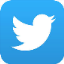  https://blogs.glowscotland.org.uk/ea/jameshamiltonprimaryschool/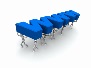 Dèan aithris air neo-làthaireachd do phàisteTha riatanas laghail ort dèanamh cinnteach gu bheil do phàiste a’ frithealadh na sgoile gu cunbhalach. Tha làthaireachd nas lugha na 90% a’ cur dragh air ionnsachadh chloinne. Ma tha ur pàiste neo-làthaireach tha e mar dleastanas pàrant oirbh fios a chur chun na sgoile ro 9.15m air:Loidhne Fòn na Sgoile - 01563 558508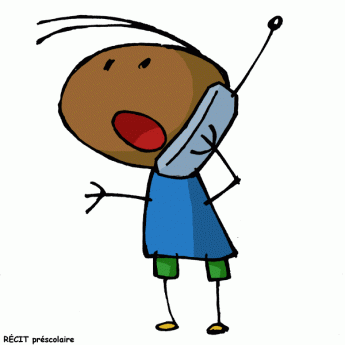 Ma tha ur pàiste gu bhith neo-làthaireach cuir fios chun sgoil. Mur a h-eil sibh air conaltradh seo a dhèanamh, feuchaidh an sgoil ri fios a chur thugad air fòn/teacs.Ma tha pàiste neo-làthaireach leantainneach no fadalach thèid a’ chùis seo a’ sgrùdadh agus thèid ceumannan iomchaidh a ghabhail gus taic a thoirt don leanabh agaibh a dhol dhan sgoil a h-uile latha.  Bidh David Swan, neach-obrach ùr airson ceanglaichean taighe agus Laura Gallacher an neach-obrach an-dràsta, a’ toirt taic don cheannard airson frithealadh na sgoile a’ leasachadh.Cuimhnich gu bheil an sgoil a’ tòiseachadh aig 8.50m/9.00mThoir taic dha do phàiste a bhith ann an sgoil aig an àm ceart. Ma tha do phàiste anmoch tha seo a’ toirt droch buaidh air an ionnsachadh aca.CoinneamhanMa tha aig do phàiste ri frithealadh coinneamh aig àm na sgoile, feuch gun toir thu dearbhadh den choinneamh mar litir, cairt coinneimh no litir bhon ospadail, gu oifis na sgoile. Conaltradh SgoileMa dh’fheumas tu fios a chuir chun sgoil tha na dòighean a leanas rim faighinn:Loidhne fòn na sgoile (seirbheis freagairt airson neo-làthaireachd agus teachdaireachdan rim faighinn) - 01563 558505A’ Bh-uas. Dougan (Ceannard) – lorraine.dougan@eastayrshire.org.ukA’ Bh-ph Abercrombie (Iar-Cheannard) -lynsey.abercrombie@eastayrshire.org.ukA’ Bh-ph Stiùbhart (Iar-Cheannard) -lesley.stewart@eastayrshire.org.ukTha sinn a’ cleachdadh an ‘school app’ mar am prìomh dhòigh connaltradh.  Bheir sùil air a seo gu cunbhalach. Gheibh sibh tòrr fiosrachaidh mu na tha a’ tachairt ann am beatha na sgoile againn air blog GLOW Bun-sgoil Sheumais Hamilton & Sgoil na Coille Nuaidh, is e an seòladh-lìn:https://blogs.glowscotland.org.uk/ea/jameshamiltonprimaryschool/Tha an earrann fhèin aig gach clas air a’ bhlog fon chlàr ‘Duilleagan Clas’. Airson gach clas, gheibh thu duilleag ‘Naidheachdan is Fiosrachadh Ùr’, duilleag ‘A’ Comharrachadh Soirbheachas’ le fiosrachadh mu Sgoilear na Seachdain, Geàrr-chunntas den Teirm gus sealladh farsaing a thoirt seachad air na bhios an clas ag ionnsachadh agus Dealbhan a’ sealltainn cuid de an ionnsachadh a tha a’ gabhail àite sa chlas.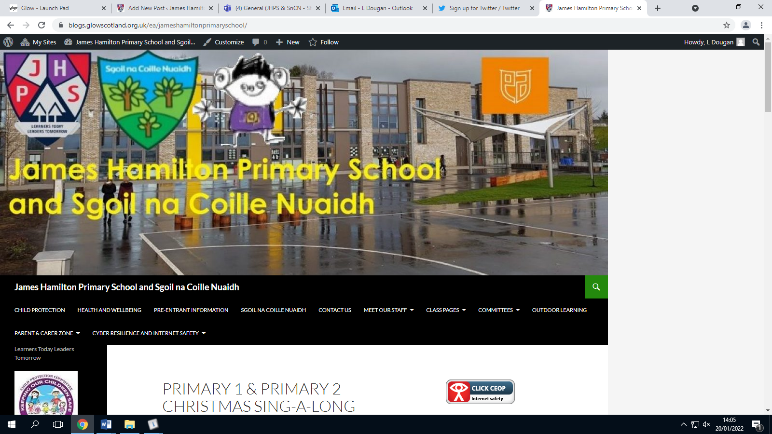 Tha àite ‘Pàrant is Luchd-cùraim’ aig a’ bhlog againn cuideachd. Bhon chlàr seo, faodaidh tu:· tadhail air earrann Comhairle nam Pàrant· leugh Plana Leasachaidh na Sgoile· leugh cuairt-litrichean na sgoile· thoir sùil air cinn-latha saor-làithean na sgoile· tadhail air an roinn ‘Obair-dachaigh’Gheibh thu cuideachd fiosrachadh conaltraidh na sgoile air a’ bhlog agus liosta luchd-obrach agus beagan fiosrachadh mu na comataidhean a th’ againn taobh a-staigh na sgoile a’ toirt a-steach ‘Sgoiltean a tha càirdeil do Diosleacsia’ agus ‘Sgoiltean le spèis do chòraichean’. Tha sinn an dòchas gum bi am blog fiosrachail agus feumail dhuibh.Naidheachdan a thaobh riaghailtean CovidTha sinn a’ leantainn an stiùireadh as ùire bho shlàinte a’ phobaill. Tha NHS Siorrachd Àir agus Slàinte Poblach Arainn a’ comhairleachadh:Ma tha bhioras-chorona aig do phàiste, bu choir dhaibh fuireadh san taigh gun a bhith dol faisg air daoine eile airson 3 làithean as-deidh an deuchainn posataibh, no an latha a thòisich siomptaman (gu bi dè bha na bu thraithe). Mar as trice tha clann is daoine òge gabhaltach airson ùine nas lugha na tha inbhich.Biadh-bìdh fallain agus lònDèan cinnteach gum faigh do phàiste greim-bìdh fallain agus lòn. Brosnaich do phàiste gu roghainnean fallain a dhèanamh airson greimean-bìdh. Cuimhnich gun deochan fizzy mas e do thoil e!Tha clann cuideachd air am brosnachadh gu bhith ag òl uisge (tur) anns an t-seòmar-sgoile gus a bhith air an uisgeachadh agus air an ùrachadh. Chan eil sùgh ceadaichte anns an t-seòmar-sgoile.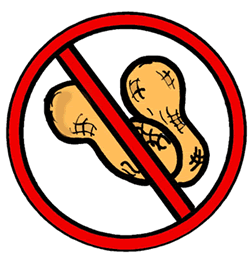 Chan eil cnothan ceadaichte san sgoil oir tha cuid de chloinn againn aig a bheil fìor aileardsaidhean do chnothan. Thathas gu mòr a’ cur luach air do thaic agus do thuigse anns a’ chùis seo.Pàirceadh chàraichean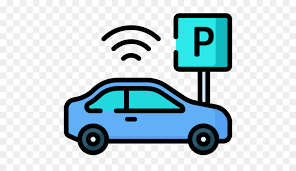 Aig amannan togail is leigeil dheth dèan cinnteach gu pàirc thu gu sàbhailte ann an àite pàircidh ainmichte a tha thu airidh air a chleachdadh. Faodaidh na h-amannan seo a bhith gu math trang timcheall an campas agus mar sin bidh sinn ag iarraidh do cho-obrachadh gus a h-uile duine a chumail sàbhailte. Bidh seo air a sgrùdadh uaireannan le Oifigear Poileis an Campas againn. Èideadh SgoileChì dealbh den èideadh-sgoile againn an seo. Tha sùileachadh àrd againn bhon chloinn agus na daoine òga air fad agus tha sinn a’ tuigsinn cho cudromach sa dh’ fhaodas èideadh sgoile a bhith air deagh ghiùlan. Bithear an dùil gun cuir a h-uile sgoilear orra èideadh-sgoile gach latha. Air làithean spòrs bu chòir do sgoilearan lèine-t na sgoile agus lèine polo le leggings/joggers a chur orra. Air làithean eile feumaidh sgoilearan èideadh-sgoile a’ cosg. Tapadh leibh ro làimh airson ur taic le seo.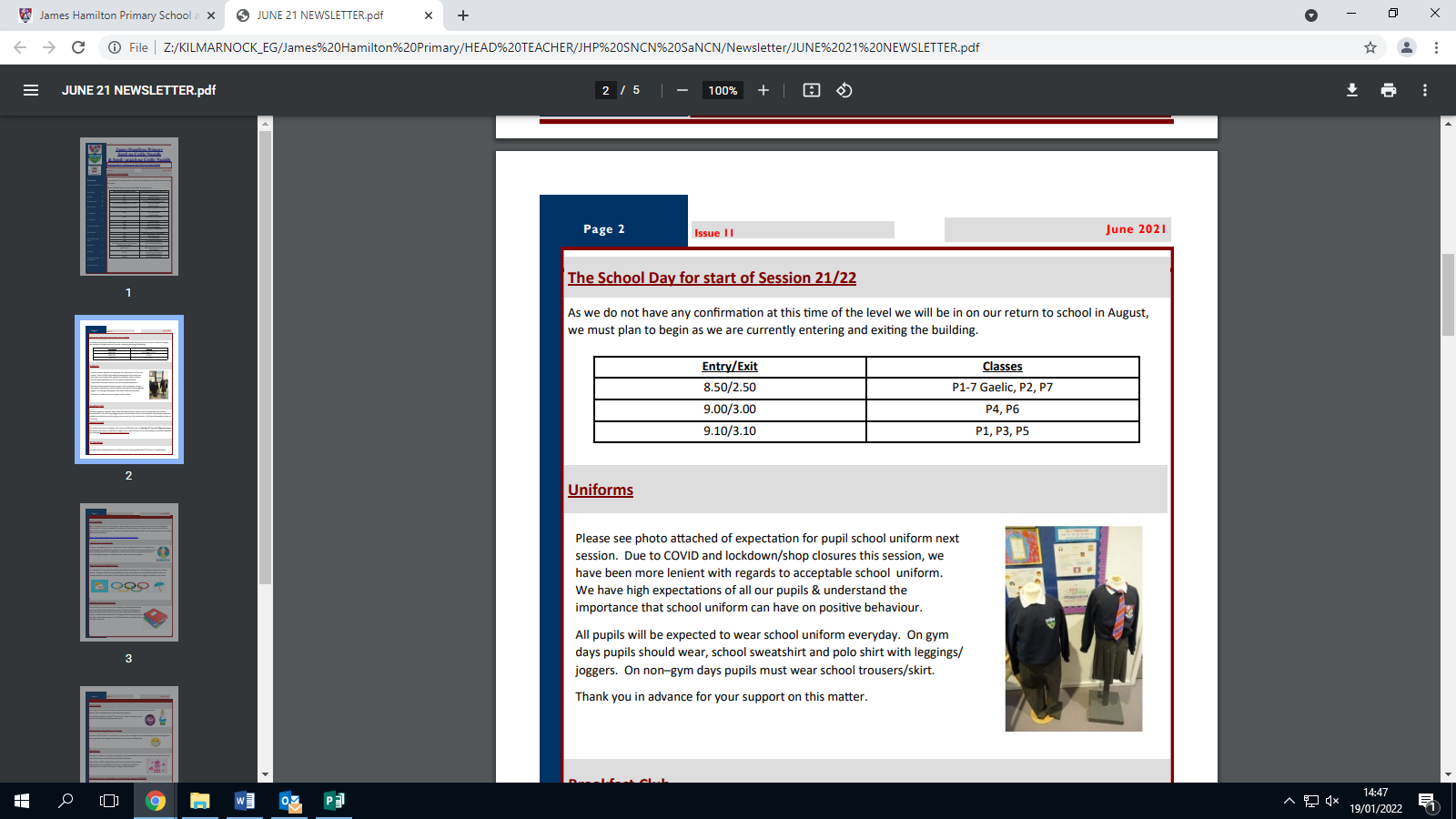 Aodach Spòrs agus SeudanBu chòir do phàiste a thighinn don sgoil le eideadh airson Spòrs air làithean Spòrs. Chan fhaodar seudaireachd a chosg ann an Spòrs airson slàinte is sàbhailteachd chloinne air fad. Dèan cinnteach gun tèid a thoirt dheth air làithean Spòrs. Chan eil cead fàinneachan-chluaise a’ chosg anns an tala-spòrs agus bu choir gum bi pàrant/neach-curaim gan toirt a-mach ro latha sgoile no bu chòir do sgoilearan gan toirt a-mach anns an sgoil. Chan urrainn dha clann pàirt a ghabhail ann an Spòrs ma tha seudaireachd orra.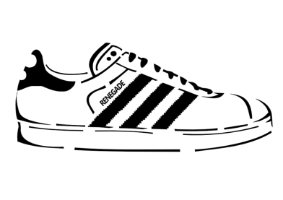 Chan eil leudachadh-ìnean freagarrach airson pàirt a ghabhail ann an spòrs, no an sgoil san fharsaingeachd.  Cha bu choir iad a bhith an cosg air eagal gum bidh iad a’ goirteachadh an neach a tha gan cosg no daoine eile. Far a bheil pàiste air an t-aodach aca a dhìochuimhneachadh gheibh iad briogais ghoirid sgoile. Thèid innse do phàrantan/luchd-cùraim le teacsa gu bheil am pàiste air dìochuimhneachadh an aodach aca.Stuthan CaillteBidh clann againn gu cunbhalach a’ call tòrr rudan den aodach aca. Dèan cinnteach gu bheil ainm do phàiste air a chomharrachadh gu soilleir air gach pìos aodach. Faodaidh tu fios a chuir chun oifis ma tha feum agad air rud caillte a lorg.Nithean Pearsanta/Daor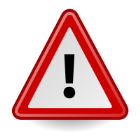 Cha bu chòir rudan agus dèideagan luachmhor a thoirt don sgoil. Bu chòir do chlann a bheir baidhsagal/scutair dhan sgoil, a thoirt glas-baidhsagal leotha. Chan eil nithean pearsanta air an còmhdach leis an àrachas againn agus chan eil uallach oirnn ma thachras dad dhaibh.Comhairle mu Mhalaibh CinnSan àm a dh’ fhalbh b’ àbhaist do sgoiltean a bhith a’ cur a-mach comhairle agus fiosrachadh gu pàrantan mu lorg agus làimhseachadh mhialan cinn. Chan eil litrichean rabhaidh gan cur a-mach tuilleadh.Tha bileag air leth feumail ri fhaighinn air-loidhne aig: http://www.healthscotland.com/documents/25.aspxFaodaidh luchd-obrach sa bùth cheimigear ionadail agad tuilleadh comhairle a thoirt seachad.Bu mhath leinn cur an cuimhne a h-uile pàrant is neach-cùraim nach gabh casg a chuir air mialan cinn ach gu bheil sgrùdadh cunbhalach a’ dèanamh cinnteach gum faighear lorg agus làimhseachadh tràth. Ma tha tuilleadh taic no comhairle a dhìth oirbh cuir fios chun na sgoile a dh'fhaodas do chur gu nurs na sgoile airson comhairle a bharrachd.Comhairle nam PàrantTha gach pàrant / neach-curaim le pàiste aig Bun-Sgoil Seumas Hamilton agus an Sgoil-Àraich agus/no Sgoil na Coille Nuaidh mar ballrachd de foram nam pàrantan. Tha Comhairle nam Pàrant ùr, buidheann a bhios a riochdachadh pàrantan/neach-curaim bho foram nam pàrantan, Ceannard na sgoile agus na tidsearan.’S urrainn do phàrant sam bi a’ tighinn air Comhairle nam Pàrant agus tha fàilte chridheil air pàrant/neach-curaim sam bi a tha ag iarraidh tighinn ann. Tha na prìomh amasan aig Comhairle nam Pàrant airson:a’ riochdachadh na beachdan farsaing den foram de phàrantan don sgoila’ leasachadh cothroman do phàrantan a bhith an sàs ann am foghlam do phàiste agus am beatha aig an sgoil.a’ togail airgid airson buannachd do sgoilearan.Cuir fios do Chomhairle nam Pàrant aig am post-d gu h-ìosal ma tha thu a’ sireadh barrachd fiosrachadh mu dheidhinn a bhith air a chomhairle. Wmcilvanneyparentcouncil@gmail.com CUIR MI ÀITE ‘Faisg air làimh’ airson sùil a chumail air tachartasan a tha ri thighinn. Thoir an aire gum bi cinn-latha agus gnìomhan a bharrachd air an cur ris tron ​​teirm airson clasaichean fa-leth. Gheibh thu naidheachdan is fiosrachadh gu cunbhalach tro app na sgoile agus blog na sgoile.Feuch an toir thu sùil air app na sgoile agus am blog gu tric2022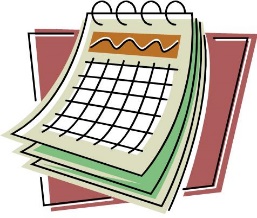 An LùnastalSeachdain toiseachadh 22mhDihaoine 26mh Là nan aodaich àbhaisteach -£1 airson maoineachadh na sgoile airson a’ ceannach ‘high stepper’ ròp tug-o-war agus tunail airson Spòrs. An t-SultainSeachdain toiseachadh 12mh Diulain 12mh 		P1 Coinneachadh an tidsear 		@ 1.20-1.50fDiluain 12mh 		P4 Coinneachadh an tidsear 		@ 2.00-2.30fDimàirt 13mh		P2 Coinneachadh an tidsear 		@ 1.20-1.50fDimàirt 13mh 		P5 Coinneachadh an tidsear 		@ 2.00-2.30fDiciadain 14mh 	P3 Coinneachadh an tidsear 		@ 1.20-1.50fDiciadain 14mh		P6 Coinneachadh an tidsear 		@ 2.00-2.30fDiardaoin 15mh 	C1-3 Coinneachadh an tidsear 	@ 1.20-1.50fDiardaoin 15mh 	P7 agus C4-7 Coinneachadh an tidsear @ 2.00-2.30fDihaoine 16mh agus Diluain 19mh – SAOR-LAITHEANSeachdain toiseachadh 26mhDihaoine 30mh Là nan aodaich àbhaisteach - £1 airson maoineachadh na sgoile airson a’ ceannach ‘high stepper’ ròp tug-o-war agus tunail airson Spòrs.An Damhair Seachdain toiseachadh 3mh Diciadain 5mh Aithriseadh do Phàrantan - Oidhche nam PàrantDiardaoin 6mh Aithriseadh do Phàrantan - Oidhche nam PàrantDiluain 15mh - Dihaoine 23mh – LAITHEAN-SAORADiluain 24mh- Latha In-Sheirbeis – sgoil dùinte gu sgoilearanSeachdain toiseachadh 24mh Dihaoine 28mh Là nan aodaich àbhaisteach - £1 airson maoineachadh na sgoile airson a’ ceannach stuthan na NollaigeAn t-SamhainSeachdain toiseachadh 7mh  Seachdain airson comharrachadh Foghlam tro Mheadhan na GàidhligSeachdain toiseachadh 19mhDihaoine 23mh Là nan aodaich àbhaisteach  airson SPÒRS! – Panto anns an sgoilSeachdain toiseachadh 21mhDihaoine 25mh Là nan aodaich àbhaisteach - £1 airson maoineachadh na sgoile airson a’ ceannach stuthan na NollaigeSeachdain toiseachadh 28mhDiciadain 30mh  P4 Taisbeanadh Albannach Dihaoine 2na Dùbhlachd – Fèill na Nollaig (TBC)An DùbhlachdSeachdain toiseachadh 12mhDimàirt 13mh P1 agus C1 Taisbeanadh na NollaigDiardaoin 15mh P7 Taisbeanadh na NollaigSeachdain toiseachadh 19mhDihaoine 23mh Là nan aodaich àbhaisteach airson SPÒRS! – Panto anns an sgoilDiluain 26mh  den Dubhlachd - Dihaoine 6mh den Fhaoilleach – LAITHEAN-SAORA2023Am FaoileachSeachdain toiseachadh 9mhDiluain 9mh Sgoilearan air ais don sgoilSeachdain toiseachadh 23mhDihaoine 27mh Là nan aodaich àbhaisteach airson £1An GearranSeachdain toiseachadh 6mh Diardaoin 9mh agus Dihaoine 10mh  -  SAOR-LAITHEANSeachdain toiseachadh 13mh  Diluain 13mh   -  SAOR-LAITHEANDimàirt 14mh  - SAOR-LAITHEAN (In-sheirbheis airson luchd-obrach)Diciadain 15mh- SAOR-LAITHEAN (In-sheirbheis airson luchd-obrach)Seachdain toiseachadh 20mhFriday 24th- Là nan aodaich àbhaisteach airson £1Am Màrt Seachdain toiseachadh 6mhDiardaoin 9mh P5 agus P6 Taisbeanadh CeòlSeachdain toiseachadh 20mh Diardaoin 23mh P2 agus P3 Taisbeanadh an t-EarrachSeachdain toiseachadh 27mhDihaoine 31mh - Là nan aodaich àbhaisteach saor an asgaidh! An Giblean Diluain 3mh den Ghiblean – Dihaoine 14mh den Ghiblean  - SAOR-LAITHEANSgoil a’ fosgladh air Diluain 17mh den GhibleanSeachdain toiseachadh 24mhDiciadain 26mh Aithriseadh do Phàrantan – Oidhche nam Pàrant Diardaoin 27mh Aithriseadh do Phàrantan – Oidhche nam Pàrant Dihaoine 28mh Là nan aodaich àbhaisteach airson £1An Cèitean  SGOIL DÙINTE Monday 1d  den Chèitean 	– 	SAOR-LAITHEANSGOIL DÙINTE Friday 26mh  den Chèitean 	– 	SAOR-LAITHEANSGOIL DÙINTE Monday 29mh den Chèitean 	– 	SAOR-LAITHEANAn t-ÒgmhìosSeachdain toiseachadh 26mhDimàirt 27mh den t-Ògmhìos Cruinneachadh son P7/C7 A’ Fàgail / Cuirm nan DuaiseanDihaoine 30mh Là nan aodaich àbhaisteach saor an asgaidh!SGOIL A’ DÙNADH Tràth air Dihaoine 30mh den t-ÒgmhìosIn-sheirbheis luchd-obrach -  Diardaoin 17mh & Dihaoine 18mh den LùnastalSgoil a’ fosgladh air Diluain 21mh den Lùnastal 2023